ПРЕСС-РЕЛИЗКадастровая палата рассказывает, зачем нужно проводить кадастровый учетМы часто рассказываем о внесении сведений в Единый государственный реестр недвижимости и постановке объектов на учет. Разбираемся, для чего вообще нужно проводить государственной кадастровый учет, в каких ситуациях его проводят, и как узнать, есть сведения об объекте в кадастре, или нет.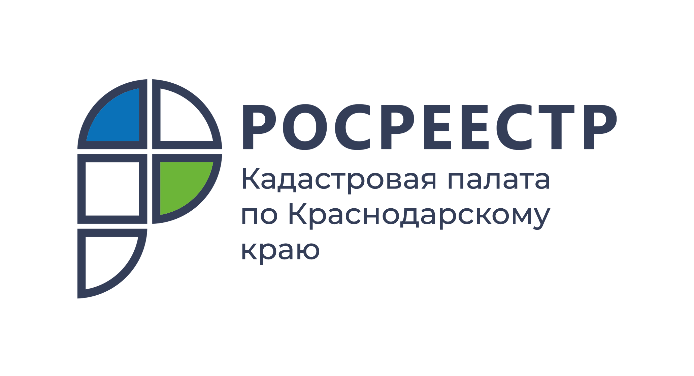 Государственный кадастровый учет - это действия уполномоченного органа по внесению в единый государственный реестр недвижимости (ЕГРН) сведений о недвижимом имуществе, которые подтверждают существование такого имущества с характеристиками, позволяющими определить его в качестве индивидуально-определенной вещи, или подтверждают прекращение его существования.Иначе говоря, государственный кадастровый учет нужен для того, чтобы записать существование объекта недвижимости, а также существование права на него. Информация о владельце объекта, содержащаяся в реестре, считается подтвержденной на государственном уровне.В каких ситуациях необходимо проводить кадастровый учет?При образовании или создании нового земельного участка, строительстве нового здания, при разделении дома/квартиры/помещения на несколько объектов и др., проводят процедуру по постановке объекта недвижимости на кадастровый учет.Если по каким-либо причинам (от стихийного бедствия до самостоятельного сноса) объект недвижимости перестает существовать, нужно обязательно снять его с кадастрового учета. Прежде чем построить дом на месте снесенного здания, необходимо снять уничтоженный дом с учета, иначе новое строение невозможно будет внести в ЕГРН.Изменение уникальных характеристик объекта также обязательно нужно вносить реестр. Действия по перепланировке дома или квартиры, изменении площади участка или местоположения его границ будут считаться незаконными, если не внести запись об этом в ЕГРН.Подать заявление о проведении государственного кадастрового учета можно любым удобным способом:Лично или через своего законного представителя обратиться в ближайший офис МФЦ.В электронном виде на сайте Росреестра (https://rosreestr.gov.ru/), с помощью сервиса «Личный кабинет». Для этого способа необходимо иметь сертификат электронной подписи. За получением электронной подписи можно обратиться в Удостоверяющий центр Кадастровой палаты по телефону: 8-861-992-13-02 (доб. 2222), или по адресу электронной почты: uc_request_23@23.kadastr.ru.Подать заявление в бумажном виде можно не выходя из дома, заказав выездное обслуживание специалистов Кадастровой палаты по телефону 8861-992-13-02, доб. 2060 или 2061, по электронной почте uslugi-pay@23.kadastr.ru, через официальный сайт ФГБУ «ФКП Росреестра» www.kadastr.ru.Процедура по постановке объекта на кадастровый учет проводится в течение пяти рабочих дней. При подаче документов через офис МФЦ сроки оказания услуги увеличиваются на два дня.Когда строится новый дом, точно понятно, что его нужно ставить на учет. Но как быть со старым домом, участком или квартирой? Необходимо узнать, поставлен ли объект недвижимости на кадастровый учет. Существует несколько способов это выяснить:Через сервис «Публичная кадастровая карта» - здесь любой желающий может узнать информацию о почти любом объекте недвижимости. Если искомого участка на карте нет, вероятно на учете он не стоит.Через сервис Росреестра «Справочная информация по объектам недвижимости в режиме online» - здесь можно может посмотреть открытую информацию о недвижимых объектах. Сервисом также может воспользоваться любой человек.Если искомый объект не получилось найти online, можно заказать выписку из Единого государственного реестра недвижимости об объекте недвижимости. Выписку можно заказать через личный кабинет на сайте Росреестраrosreestr.gov.ru или обратиться в ближайший офис МФЦ.______________________________________________________________________________________________________Пресс-служба Кадастровой палаты по Краснодарскому краю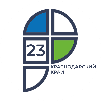 ул. Сормовская, д. 3, Краснодар, 350018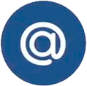 press23@23.kadastr.ru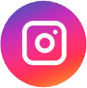 https://www.instagram.com/kadastr_kuban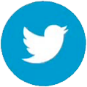 https://twitter.com/Kadastr_Kuban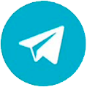 https://t.me/kadastr_kuban